TOWN OF EAGLE LAKE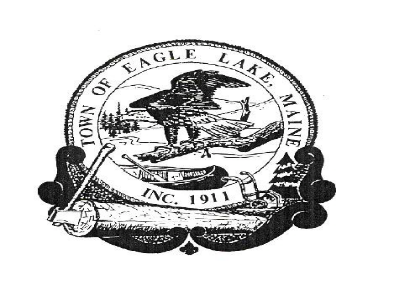 BOARD OF SELECTMEN’S MEETINGJULY 16, 2021	1.  The meeting was called to order by, Arthur Carroll at 5:00 P.M.             The Board members present included: Arthur Carroll, Jennifer Dube, Raymond Saucier and       Brian Devoe      Others in attendance were: Town Manager John Sutherland 2.         SITE VISIT TO REVIEW LOCATION AS PART OF AN APPLICATION FOR A             SCRAP METAL PERMIT.             The Board of Selectmen met on the property of Bruce Dube, located at 3089 Aroostook             Road in Eagle Lake as part of a proposed application for a Scrap Metal Recycler permit.             The goal was to determine if the location was feasible for the placement of a scrap pile              by the property owner and to hear how Bruce planned on operating his scrap metal              collecting business. The property owner is requesting the Board consider the site as part              of the property owner’s Scrap Metal Recycler Permit application. One area of concern              was the dimensions of the property. Bruce explained the outline of the property to the              Board as being triangular and being fairly small in size. Another area of concern was that              the pile of collected scrap metal was located on or very near the property line. John              asked if the pile could be relocated to the opposite side where the terrain was level and              further from the neighboring property line. Bruce stated that it could not because it               would be difficult  to load a truck at the other location.             The Board expressed concern the slope of the property and with water runoff.            It was noted that a rear end with brake drums was part of the collected scrap inventory.            The Board noted oil from the rear end and asbestos from the brakes presented a            potential hazard. It was explained to Brue that water flows downhill and any            contaminants will flow with it. Bruce shared his conversation with Margaret Pierce           from Maine Department of Environmental Protection. Margaret informed Bruce that a            ditch dug below his scrap pile and lined with hay would help catch any water runoff.            The Board noted that any water could potentially leach into the groundwater and            pose a threat to nearby wells. Once it was in the ground water it could travel in an aquifer           to a neighboring well. The Board asked if it was possible to place a pad under the pile           of collected scrap to prevent and surface water from being absorbed into the soil.             It was stressed to Bruce that the Board had to look at the interests of all of the abutting           property owners. This would include property owners who lived across the street. They          are all downhill from the metal pile.           Bruce was questioned about the amount of income that he expected to earn from           scrapping. Bruce stated that he earns a nominal income from collecting metal and thinks          of it as a hobby.             At this time the Board considers this a proposed application and no written request has           been received. The Board is requesting a written operations plan from Bruce explaining           how he plans on utilizing the property and a detail plan of activity outlining his procedures          for  safely collecting and storing his scrap until he can arrange for it to be sold. 3.    ADJOURN        The Board decided to adjourn the meeting at 5:45 P.M. 